Cumbria Prayer Diary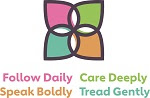 October 2023Praying with our fellow Christians in Cumbria, together with our link dioceses of Northern Argentina, Stavanger and ZululandFor full information of the Anglican Communion please visit https://www.anglicancommunion.org/resources/cycle-of-prayer.aspxIf you wish to have a physical copy sent to you please let Sarah Marshall-Ellison know via email Sarah.Marshall-Ellison@carlislediocese.org.ukAt the end of the prayer diary are prayers for Peace in Ukraine and the Vision Prayer.Week Thirty-Nine Theme – Beacon Mission CommunitySunday 1st October – 17th Sunday after TrinityMission Community – St Oswald, Burneside with St Mary Longsleddale; St John the Evangelist, Grayrigg; St George, Kendal; St John the Baptist, Skelsmergh and St Thomas, SelsideGod for All – for the support of Fresh Expressions, Messy Church and the Moving Forwards programme.World Church - The Nippon Sei Ko KaiBishop – Bishop Rob at St Oswald’s Grasmere and Installing the new Honorary Canons at the CathedraslMonday 2nd OctoberMC – please pray for our Churchwardens, Worship Leaders, Lay Reader, Priest in Charge Rev Tricia Rogers and supporting clergy. Also for all those considering vocations as we seek to consolidate and grow our Mission CommunityWorld Church - The Diocese of Akoko Edo (Nigeria)Bishop – Bishop Rob at the Diocesan Advisory Safeguarding PanelTuesday 3rd OctoberMC – please pray for the Grayrigg Ladybirds, their leaders and children, that together they may learn more about Jesus. For our three Church schools, Burneside, Grayrigg and Selside and their Headteachers.World Church – The Diocese of Akot (South Sudan)Wednesday 4th OctoberSt Francis of AssisiGiovanni di Pietro di Bernardone, better known as Saint Francis of Assisi, was a mystic Italian Catholic friar, founder of the Franciscans, and one of the most venerated figures in Christianity. In 1223, he arranged for the first Christmas live nativity scene. Pope Gregory IX canonized him on 16 July 1228. MC – pray for our weekly St George’s Community Hub, and the soup lunches at St Oswald’s Burneside. That those who join us for lunch may find a listening ear and learn more of the love of God and His purpose for their lives.World Church – The Diocese of Akure (Nigeria)Bishop – Bishop Rob leading the Derwent Deanery Chapter Day at Rydal HallThursday 5th October MC – pray for the Alpha course that runs jointly with Kendal Methodists. That all those attending may find a deepening of faith. Also that the St George’s Community Hub may develop and grow into a worshipping community.World Church - The Diocese of Alabama (ECUSA)Friday 6th October William TyndaleWilliam Tyndale was an English biblical scholar who became a leading figure in the Protestant Reformation in the years leading up to his execution. He is well known as a translator of the Bible into English and was influenced by the works of prominent Protestant Reformers such as Martin Luther.MC – please pray that we may look to see where God is already working in our communities and be eager to join in with His work. That we may be less centred on individual church buildings but look to see how we can share together as a Mission Community.World Church - The Diocese of Alaska (ECUSA)Saturday 7th October MC – please pray for the Pastoral Visitor Training course, that we may be able to reach more members of our communities who are lonely or who are in need.World Church - The Diocese of St Albans (Province of Canterbury)Bishop – Bishop Rob speaking at the Eden Breakfast Club; Celebration Event for the award of Pioneer Certificates; attending the Readers’ AGM in KendalWeek Forty Theme – Helm Mission CommunitySunday 8th October – 18th Sunday after TrinityMC – The Salvation Army; Kendal United Reformed Church; Holy Trinity Kendal Parish Church; St Thomas’ Church, Crosscrake; St Mark’s Church, Natland; St John’s Church, Old Hutton and St Stephen’s Church, New HuttonGod for All – for the cohort of students being trained for ordination and readership and for the Emmanuel Theological CollegeWorld Church - The Church of the Episcopal Church in Jerusalem & the Middle EastBishop – Bishop Rob officiating at the Confirmation at St Aidan’s Carlisle; Preaching at Gisland’s Harvest Festival ServiceMonday 9th October MC – amongst many lay and clergy exercising leadership please pray for Hilary Borthwick, Martyn Coe, Charlie Day, Lucy Foster, Ashley Henderson, Martin Jayne, Marion Mashiter, Rob McLellan, Anne Morrison, Pam Noonan, Shanthi Thompson, Anne Underwood, Angela Whittaker and Terry Wilcock.World Church - The Diocese of Albany (ECUSA)Tuesday 10th October St PaulinusPaulinus was the first Bishop of York.  A monk in Canterbury, he was appointed Bishop in 625 but after King Edwin was killed he fled from his diocese some ten years later.  The two Archbishops of the English Church are the successors of Augustine in Canterbury and Paulinus in York.MC – pray for wisdom as we try and connect with children and young people in our communities in new ways and through resuming activities which took place before the pandemic eg. Children’s Club at the Salvation Army, pre-school Tots Group at Crosscrake, Movie Club & F@4 at Natland. We pray God will open doors through open youth work in our Mission Community and wider Mission Area.  Please pray for our continuing and developing work in and with local schools.World Church - The Diocese of Algoma (Canada)Bishop – Bishop Rob at the Bishop’s Leadership Team meeting at Rydal HallWednesday 11th October MC –pray for the many Care Homes across our Mission Community and our ministry in them; for the work of the Food Bank, Kendal & District Debt Centre (CAP) and Manna House; for our work with any who are vulnerable.  For the work of Anna Chaplaincy locally and the Tea Service at Holy Trinity Kendal Parish Church. For the new renew wellbeing café at the Salvation Army, a drop-in at the United Reformed Church, and ‘Kettle’s On’ & ‘Walk & Talk’ in Natland.  World Church - The Diocese of All Saints (Kenya)Thursday 12th October St WilfridWilfrid was a companion of Cuthbert and trained at Lindisfarne.  He spoke at the Synod of Whitby in favour of the Roman dating of Easter.  He founded the community at Ripon and is one of the most important saints in the conversion of England in the seventh century.MC – for Messy Church, Muddy Church, Messy Vintage, Encounter and F@4. For direction on how to proceed with online church now and in the future.  World Church - The Diocese of Aluaklauk (South Sudan)Friday 13th OctoberEdward the Confessor One of three English kings to be declared a saint.  Edward the Confessor was a wise and compassionate ruler.  He is most famous for building Westminster Abbey and his coronation service is the pattern for the service used in 2022 to crown King Charles IIIMC – pray for those worshipping communities where the pandemic has had a particularly negative impact: for those people still struggling to get back to worship in church, for the churches where we have lost local leaders in mission and ministry during the pandemic.    World Church - The Diocese of Amazonia (Brazil)Saturday 14th OctoberMC – for the ongoing (and new) work and ministry in the places where we are located; our ongoing (and new) relationships as we work together as a Mission Community and in the wider Mission Area.  For those taking on new roles and responsibilities (and for those moving on).  For the development of our buildings for worship and mission including KURC as they move into a new chapter in the life of their church at 106 Highgate and for the plans and ongoing fundraising for Crosscrake Community Hub.World Church - The Diocese of Amichi (Nigeria)Bishop – Diocesan Synod at Newbiggin Village HallWeek Forty One Theme – Two Valleys MCSunday 15th October – 19th Sunday after TrinitySt Teresa of AvilaTeresa together with John of the Cross reformed the Carmelite Order.  Her writings continue to inspire Christians, and Brother Roger regarded her as the greatest of Christian teachers.  Living at a time of great conflict in the sixteenth century her writings speak of the desire and longing for God, and her life influenced St Mother Teresa of Calcutta.MC – St. Anthony’s Cartmel Fell; St. Catherine’s Crook; St. John’s Helsington; St. Thomas’ Kendal; All Saints Underbarrow; Holy Trinity Winster and St. Paul’s WitherslackGod for All – for our discipleship as followers of Jesus we pray for a deeping of our relationshipsWorld Church – The Anglican Church of KenyaBishop – Bishop Rob preaching at All Saint’s CalthwaiteMonday 16th October MC – for Rev. George Briggs; Rev. Michael Woodcock; Rev. Simon Howard; Rev. Victoria Sekasi; Rev. Michelle Woodcock; Readers: Dorothy Grace, Tony & Hilary FitchWorld Church - The Diocese of Amristar (India)Tuesday 17th October St IgnatiusIgnatius of Loyola, venerated as Saint Ignatius of Loyola, was a Spanish Catholic priest and theologian, who, with Peter Faber and Francis Xavier, founded the religious order of the Society of Jesus, and became its first Superior General, in Paris in 1541. Pray for those who follow the practice of Ignatian spirituality in the county and for Pope Francis and his spirituality focussed on the teachings of St Ignatius.MC – pray for Messy Church World Church – The Andaman and Car Nicobar Islands (India)Wednesday 18th OctoberMC – Pastoral Support Group of lay and clergy - available by phone and for personal visits. Crosthwaite Exchange - providing a day-time opportunity for residents of the parish to meet together in a café-style environment.World Church - The Diocese of St Andrews, Dunkeld and Dunblane Thursday 19th October Henry Martyn, translator and missionaryAnglican priest and missionary, who was influenced by Charles Simeon to become a missionary. Arriving in 1806 in a mission in India, he translated the Bible into Urdu, Persian and Judaeo-Persic.MC – ‘Refresh’ informal worship gathering bi-monthly and lay led. Plans to start a Café Church in Witherslack parish. Give thanks for, and pray for, a small team of local willing volunteers to help run this.World Church - The Diocese of AngolaBishop – Bishop Rob attending NW Bishops Meeting;  Deanery Supper in KendalFriday 20th October MC – pray for our congregations to grasp a deeper understanding of God’s deep love for them, and to want to share this with their neighboursWorld Church - The Diocese of Ankole (Uganda)Saturday 21st OctoberMC – pray for the future development of the Two Valleys Mission Community; for wisdom and discernment as to how to take small village churches forward.World Church - The Diocese of North Ankole (Uganda)Week Forty Two Theme – One World WeekSunday 22nd October – 20th Sunday after TrinityOne World – give thanks for the wonders of creation and the beauty of our planet.  We pray for One World Week that each of us may play our part in caring for God’s creation.God for All – for all Mission Community Leaders and for the Mission Community Leaders’ Development Programme World Church – The Anglican Church of KoreaMonday 23rd October One World – pray for local One World events, for our environmental groups and those who care for the wildlife in the places where we live.World Church - The Diocese of Northwest Ankole (Uganda)Tuesday 24th October One World – pray for our local schools and children’s groups who inspire so much of the environmental campaigning, we give thanks for their energy and care.World Church - The Diocese of South Ankole (Uganda)Wednesday 25th October St CeddOne of four brothers rescued from slavery by St Aidan.  Along with his more famous brother Chad, he founded the community at Lastingham.  He died of the plague in 664 but through his influence and that of his younger brothers Caelin and Cynibil, he was one of the founders of the Christian church among the Angles in the seventh century.One World – we pray for those who will go hungry today, for those working with local communities to build sustainable economies.  We give thanks for Christian Aid and their support for local producersWorld Church - The Diocese of West Ankole (Uganda)Thursday 26th October One World – we give thanks for the Fairtrade movement and all those who have been moved to campaign for fairer trade in our world.  We remember in sadness that our government has cut overseas development and we pray that as a nation we may be generous towards those in greatest need.World Church - The Diocese of Antananarvio (India)Friday 27th October One World – we pray for the children of the world, that they may forgive us for the damage we have done to the world’s climate and their future.World Church - The Diocese of Antsiranana (India)Saturday 28th OctoberOne World – for the United Nations and all national signatories to international agreements to bring down carbon emissions and to clean our air.World Church - The Diocese of Aotearoa (New Zealand)Week Forty-Three Theme – Kingdom Season of RemembranceSunday 29th October – Last Sunday after TrinityKingdom – for the forthcoming Kingdom Season, for our eyes of faith to discern the Kingdom of God in our livesGod for All – for Messy Church, for all those continuing to meet and who are supporting one anotherWorld Church – The Anglican Church of MelansiaMonday 30th OctoberKingdom – for all the churches who have nurtured us in the faith, giving thanks for the congregations that we have been members of over the past yearsWorld Church - The Diocese of Araucania (Chile)Bishop – Bishop Rob at the House of BishopsTuesday 31st October Martin LutherLuther was the inspiration of the reformation.  A strong character, his life remains controversial but he is remembered as the founder of the worldwide Lutheran church. Luther in his translation of the German Bible was the first to use chapter and verse numbers throughout the whole text.Kingdom – give thanks for Martin Luther and the foundations of the Protestant churchesWorld Church - The Diocese of the Artic (Canada) Bishop – Bishop Rob at the House of BishopsWednesday 1st NovemberAll SaintsToday we remember All Saints, the whole company of the faithful who have gone before us and given an example of lives lived according to Christ’s example.  The saints are not worshipped themselves of course, but their lives are remembered as examples of God’s grace and offer to us encouragement as Christ’s disciples in our own lives.Kingdom – for All Saints and Souls, our family and friends who laid the foundations of our own faith, giving thanks for their examples and holinessWorld Church - The Diocese of ArgentinaThursday 2nd November Commemoration of the Faithful DepartedThe celebration of All Souls dates from the fourth century, when many of those who had been martyred for the faith were remembered the day after All Saints.  The day is observed worldwide now for all those who have died in faith and whose examples we wish to remember.Kingdom– for the remembrance of those who have been gone before us in the faith and whose legacy we have inheritedWorld Church - The Diocese of Northern ArgentinaFriday 3rd  November Richard HookerHooker was one of the first theologians of the Church of England.  His belief in the threefold basis of all doctrine in scripture, tradition and reason remains the basis of the Anglican Communions understanding of systematic theology.Kingdom – for all those who built our churches, giving thanks for their commitment to the faithWorld Church - The Diocese of Argyll and IslesSaturday 4h NovemberKingdom – for the Kingdom of God, its signs in our lives and our witness to the Kingdom valuesWorld Church - The Diocese of Arizona (ECUSA)Prayer for Peace in UkraineLord Jesus you are the Prince of Peace,look upon our divided worldto be with those who are victims of violence.We pray for the people of Ukraineand all who have been subjected to the cruelty of others.Help us to know the gift of your peacein the power of your Spirit andwe ask you to soften the heartsof those who can stop the fighting.Creator God we ask for your aid as your children of lightliving in the darkness of our world. AmenVision PrayerLiving Lord, as we offer to you our common life,refresh our vision that we may know your willand seek to follow in all your ways.May we follow daily as your disciples,care deeply for one another in community,speak boldly your gospel word of love,and tread gently as faithful stewards of your goodness.We ask this in the power of your holy name,Creator, Redeemer and Sustainerof our lives, today and for ever. Amen